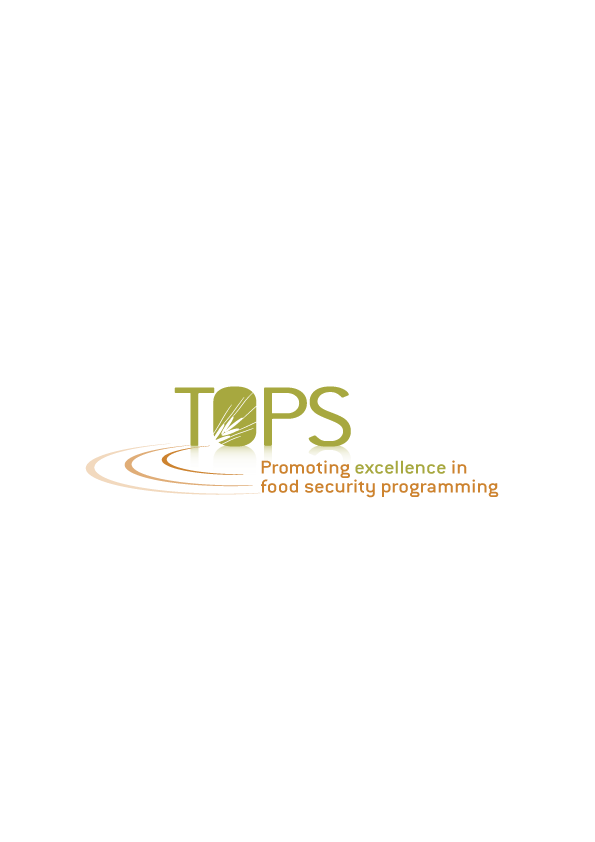 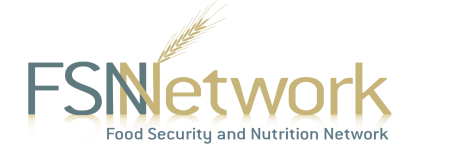 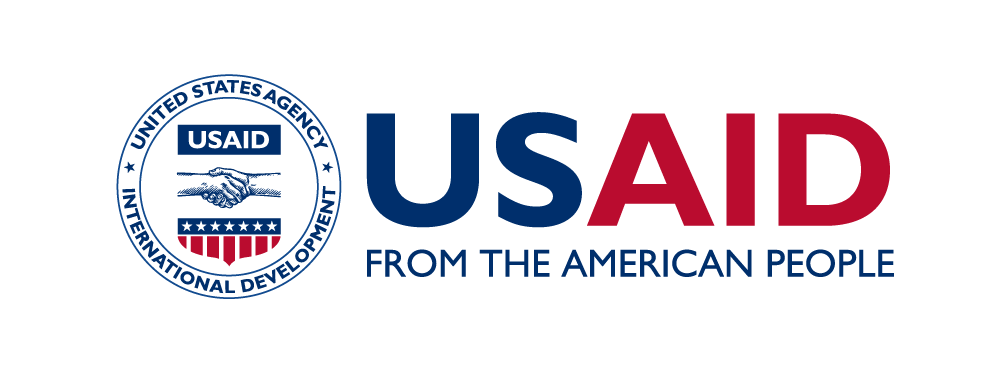 Meeting NotesTOPS WASH - Implementing Partners Stakeholders Meeting Washington DC, June 18, 2018ParticipantsIan Moise, CRSStephanie Ogden, CAREPrecious Sancho, World VisionBuck Bradshaw, World VisionTaiwo Adesina, Food for the HungryLynne Cogswell, The Manoff GroupKevin Boylan, ACDI/VOCAFranky Li, Global CommunitiesNicole Van Able, Food for PeaceKyla Gregoire, Food for Peace Sarah Titus, Save the ChildrenSteve Sara, Save the ChildrenJulia Crowley, TOPS / Save the ChildrenAgendaThe TOPS program The WASH AwardThe WASH strategy Discussion: Priorities/opportunities for FFP projectsBrianstorm: Wash tools and resources; ideas for WASH Knowledge Sharing eventNext steps and calendar of events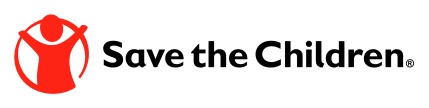 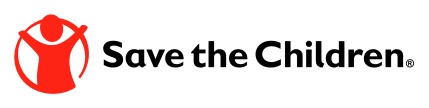 Overview of TOPS and WASH, Sarah TitusTOPSThe TOPS Program is a knowledge sharing and learning mechanism funded by USAID Food for Peace. It was implemented for seven and a half years,  starting in August of 2010 and the original award ended in the end of January 2018. However, TOPS will be continuing its core functions under TOPS Bridge Associate Award through January 2019.Under the original TOPS award, there were five original consortium partners that focused on different technical areas, Mercy Corps focused on ANRM; Food for the Hungry on SBC; TANGO International on M&E, CORE Group on knowledge management; and Save the Children was the prime and focused on gender, nutrition, commodity management, and overall project management. TOPS aimed to improve food and nutrition security by improving ongoing programs, and it did so through several components. The first component was direct capacity strengthening, mainly done through trainings; the second was through the FSN Network website, which shares a variety of tools and resources; the third was through annual knowledge sharing meetings; the fourth was through the small grants program; and the last was through technical task forces. WASH was not a technical focal point under TOPS and with the growing portfolio in this sector, FFP recognized this as a gap and developed the TOPS WASH Associate Award to support the implementing community in this area. The WASH Award, like the SCALE Award for ANRM, will continue after the TOPS Bridge award ends; it will coordinate closely with IDEAL (the TOPS follow-on program) and will coordinate with SCALE, arranging joint capacity building events where appropriate and streaming communication channels. WASHOverview: WASH is a new five-year associate award led by Save the Children. The initiative aims to strengthen the effectiveness and sustainability of WASH practices in FFP-funded development and emergency food security activities. Key aspects of the award are:Focus on both emergency and developmentExploring both immediate and longer-term solutionsBuilding a community of practice (Task Force under the TOPS model)Featuring small grants for applied researchThe primary target audience is FFP implementers and FFP staff. Secondary targets include other USAID staff, other organizations and intuitions working in WASH in FFP countries, and other international stakeholders. The WASH Award will focus on identifying best practices while also highlighting innovations and technologies. To be sure, sustainability will be a key part of the work. We aim to develop systems for greater sustainability of capacity strengthening and knowledge management. Strategy/Results Framework: The results framework is modeled after the one for TOPS. There are four key pillars: knowledge capture; knowledge generation; knowledge application; and knowledge sharing. The anticipated key award activities fall into these categories, some of which clearly will overlap – for example, capturing best practices in existing or closed DFSAs will enable us to develop activity guidance documents or tools to share and use to build staff capacity. For now, capacity building is focused on development programs. Once needs are identified for emergencies (likely starting in year 2), we envisioned tailored capacity building for these issues as well. This “living” strategy will be annually assessed and updated by the award staff and with input from the Steering Committee and Task Force.Identifying Technical PrioritiesIn pairs or small groups, please take a few minutes to think of any key WASH priorities for either the programs you are involved in, or your agency as a whole and write one priority on each post it note. What are the key WASH issues, concerns and opportunities that you see as priorities for both development and emergency FFP activities? For example, partnerships with the private sector for sustainable models in water infrastructure and O&M; successful behavior change strategies for CLTS; or scalable WASH markets/services interventions. Please feel free to share multiple suggestions. 

The group replicated many of the priorities previously identified by the TOPS Program Advisory Committee and FFP Officers at the FFP Global Meeting (May 17, 2018). Below is the consolidated list that we then voted on. Participants selected their top three technical areas and were invited to highlight the specific topics within the areas if preferred. Red text denotes new clarifications/additions during this meeting. Bolded text denotes the specific topic within the technical area that participants stressed.  Identified Priorities Additional comments on WASH prioritiesWhile hardware was not selected as a top 3 priorities, “improved tippy taps” was circled with the comment: ‘Yes! And how do we move beyond the tippy taps?”Evaluating and benchmarking of FFP approaches against best practices in the larger WASH sector. How are FFP programs doing WASH governance, financing, systems strengthening etc. How can this be improved?Need to careful to not duplicate efforts between the initiatives of this award and other WASH activities (across USAID and other donors). For example, perhaps we do not prioritize CLTS because WASHPals is already conducting research in this area WASH areas/topics (hard and soft) not currently well integratedQuestion of governance is big – need to look at systems’ capacity for service provisionThere was a discussion about formative research, better quality and understanding the use of multiple forms (at a time!). Seems like an area of capacity building need! Opportunity with the multi-sectoral programming (DFSAs) to explore/assess the impact of WASH as part of an integrated activity (with health/nutrition or agriculture) vs. when it’s a standaloneIn the area of sustainability – what contributes to ODF relapse?Focus on local solutionsWe need to change the dialogue around indicators, particularly for ODF. Many of the programs are aiming to reduce stunting and those are the indicators but there are a number of factors that contribute to stunting, not just if community is ODF. Need learning on appropriate measures Many organizations have added components onto CLTS, for example, a governance piece, that are not part of the “official” model. We need to learn more about these add-ons and their impactNeed to look at gender and WASH - research and practical tools for addressing gender considerations in WASHTools, Resources and Ideas for Knowledge Sharing EventThe FSN Network will continue to be a resource bank for relevant guidance documents and tools for implementing partners. Currently the WASH materials are not extensive and the plan is to grow these resources significantly through the WASH award. Please review the initial list of resources and take a few minutes to think of additional ones that have been useful in your work. Updated Resource ListHelpful websites:http://washcluster.net/https://www.globalwaters.org/http://www.communityledtotalsanitation.org/https://wash4work.org/http://www.rural-water-supply.net/en/https://sanitationupdates.wordpress.com/https://www.washbat.org/http://www.worldbank.org/en/results/2017/04/04/improving-rural-water-sanitation-information-systems-latinamericahttps://acceleratorbehaviors.org/tools#priorities (currently only available to USAID staff)Please forward additional resources to Sarah Titus stitus@savechildren.orgIdeas for WASH Knowledge Sharing EventParticipants noted topics that would be useful for the first WASH Knowledge Sharing event. These included:A review of approaches, successes and lessons learned in FFP WASH programming. Kyla Gregoire noted that there has not been a comprehensive review/evaluation but that it is a great idea, they just have not had the staffing resources to do this to date.How is WASH in FFP programming different from other programming? What is the comparative advantage of FFP? Discussion about FFP being a significant investment in a country/local area and opportunity to become a leverage point for other development investments, commitments by governments etc. Incorporating learning from the WASH sector as a whole into FFP programming. The issue of sustainability. FFP programming has tended to shy away from governance issues because the focus has been more on nutrition and targeting the mother and child. However, in order to ensure results are sustained, implementers need to look at ways to impact systems level changes. Participants also had a brief discussion about thoughts on USAID’s Refine and Implement (R&I) program. R&I is the approach piloted in DRC where IPs are given 1 year before interventions start to conduct additional assessments/research and revise the activity’s Theory of Change and implementation strategies. How do we best use R&I for WASH? Challenges emerged in the first test of R&I in terms of WASH, likely because the formative research did not go deep enough. There is a need for more capacity building in using formative research for design.

Note that the date for the WASH Knowledge Sharing Event remains to be determined. WASH award staff, FFP, and the Steering Committee will consider optimal timing given preparation time needed for suggested topics, as well as other related events. TOPS WASH will update stakeholders when the timing is confirmed. CommunicationWe will be adding today’s participants to the WASH contact list. Please forward any additional names from your organizations who would like to be involved. The WASH Award is the process of setting up a webpage and will provide updates (including posting meeting notes) there. Eventually we hope to have field staff on our contact list and involved in the WASH Task Force.Next stepsThe WASH Award is currently recruiting for a permanent Director and a Capacity Building and Learning Senior Specialist. See postings on the Save the Children website and spread the word.There will be an introduction to TOPS-WASH with FFP Country Backstop Officers here in Washington in July or August.TOPS WASH is setting up a Steering Committee as well as the Task Force, more updates on that to come! WASH sessions will be included at the TOPS Knowledge Sharing Meeting in Bangkok, October 2-4 (dates to be confirmed).Votes 6/18Technical AreaPriority topicCommunityWater user committees – ensuring good management, youth engagement, conflict resolutionCommunityWhat have we learned from Community-Led Total Sanitation (CLTS)?CommunityLooking at systems as well as household/community levels and linkages with shock/stress contextCommunityAssessing community priorities and role of water infrastructureEmergencyBest practices for WASH in emergencies HardwareImproved tippy tapsHardwareAffordable options/solutions for building latrines in coastal and other challenging contextsIHygiene & SanitationImproving hygiene at community level (crossed out and made more specific: perspective of food handling etc.IHygiene & SanitationMore adaptive and responsive sanitation responsesIHygiene & SanitationEffective methods to strengthen/scale traditional sanitation approachesIHygiene & SanitationSanitation marketing coupled with CLTS/PHASTIIKnowledge sharingGathering failures in WASH programs and assessing the key underlying common problems (especially CLTS)IIKnowledge sharingGathering best practices and successes from non-FFP programs and integrating. Making these available within the FFP programs/network.IIKnowledge sharingInventory of WASH interventions/best practices in existing FFP development and emergency programsIIKnowledge sharingSharing best practices (Essential WASH Actions, prerequisites, quality standards)IIKnowledge sharingKnowledge sharing events with FFP WASH practitionersIIKnowledge sharingMapping WASH resources and making data available through online platformsIIKnowledge sharingWASH case studiesIIIMulti-sectoral linkagesCapacity building in integrating WASH in multi-sectoral programs IIIMulti-sectoral linkagesHow WASH activities can be improved through linkages with other sectorsIIIMulti-sectoral linkagesIntegration of WASH and youth programmingIIIMulti-sectoral linkagesLinking FFP WASH with BFS and GH programming (in Missions)IIIMulti-sectoral linkagesLinkage between WASH & CLTS (West Africa)IIIMulti-sectoral linkagesIntegrating handwashingIMUSMultiple use water points (drinking, irrigation, livestock)IMUSMore on WASH integration improvement in multiple use water systemsIIIINRM and WASHAddressing water use in WASH through improvements in NRM and improving groundwater
How does water resource management impact WASHIIIINRM and WASHWater resource management for resilience IIINutrition and WASHRational approach to targeting fecal-oral routes enteric dysfunction including poultry fecesIIINutrition and WASHBetter understanding of interplay between WASH and stunting soil pathways/animal dangersIIINutrition and WASHExpand evidence base – going beyond CLTSPolicyEnabling environment and government involvement  - public/private partnershipPolicyHow to best influence policy?PolicyGovernment level encompassing WASH strategy is [often] lacking ResearchApplied studies on practices and capacities, barriers, opportunitiesResearchApplied research on questions coming out of FFP studies – multiple context studies and deep divesResearchResearch funding to test new WASH approaches and toolsResearchInternalizing the WASH-B and SHINE findingsResearchCurriculum/guidance for designing formative research for WASHIIIISocial and Behavior Change for WASHHow WASH behaviors link to underlying social norms and how to change these norms sustainablyIIIISocial and Behavior Change for WASHBetter tools for understanding behavior change barriers for WASH behaviors IIIISocial and Behavior Change for WASHSuccesses of behavior change to improve sanitation, hygiene in rural areasIIIISocial and Behavior Change for WASHUse of SBC in WASH to address sustainability and uptake with clear link to FFPIIIISocial and Behavior Change for WASHMeasurement and monitoringIIIIISustainabilityHow to set up a sustainable and accountable community-based WASH system (successes and challenges)IIIIISustainabilitySustainability for infrastructure, behavior, management systemsIIIIISustainabilityWhat are the essential elements of sustainability in WASH programming (especially in hardware-based activities)? Women’s engagement in water supply deliveryIIIIISustainabilityCost effective ways of developing sanitation systems in villagesIIIIISustainabilityLinking WASH to private sectorIIIIISustainabilityUnderstanding and assessing WASH markets/servicesIIIIISustainabilityMore on sustaining community ownership and payment for WASH services – what has worked, where, why?IIIIISustainabilityMeasuring sustainabilityWater safetyBest practices, maintaining water safetyWater safetyIncreased emphasis on water quality testingIOtherPost-OFDA strategies design of water supply projects that consider both emergency and development. E.g. rainwater harvestingTools, Reports, Guidance DocumentsOrganizationPub DateEssential WASH Actions: A Training reference Pack to Supplement Essential Nutrition ActionsFHI3602017Compendium of Sanitation Technologies in EmergenciesWashnetwork/EAWAG/WASH Cluster/sustainable sanitation alliance2018Behavior Change Manual (abridged version of the RANAS guidelines, for project managers)SDC, HELVETAS Swiss Intercooperation and Eawag2017Systematic Behavior Change in Water Sanitation and Hygiene A practical guide using the RANAS approach Version 1.0, August 2016SDC, HELVETAS Swiss Intercooperation and Eawag2016Improving Nutrition Outcomes with Better Water, Sanitation and Hygiene: Practical Solutions for Policies and ProgramsWHO, UNICEF, USAID2015WASH'NUTRITION A practical guidebook on increasing nutritional impact
through integration of WASH and Nutrition programmesACF2017STRENGTHENING ENABLING ENVIRONMENT FOR WATER, SANITATION AND HYGIENE (WASH) Guidance NoteUNICEF2016Water, Sanitation and Hygiene Bottleneck Analysis ToolUNICEF2016 (v2 of manual, April 2018)WASH 1,000 Approach Photo-Aid SPRING/GhanaSPRING2017Engaging Community Members to Adopt Effective WASH Practices for Nutrition (BRIEF)SPRING2017TIPS, CATs, and PWDs for WASHThe Manoff Group